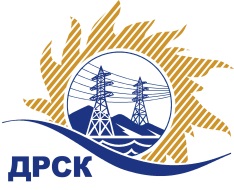 Акционерное Общество«Дальневосточная распределительная сетевая  компания»Протокол процедуры вскрытия поступивших конвертов с заявками участников на переторжкуСПОСОБ И ПРЕДМЕТ ЗАКУПКИ: Открытый электронный запрос предложений на право заключения Договора на выполнение работ «Капитальный ремонт ВЛ 35 кВ СП СЭС» для нужд филиала АО «ДРСК» Хабаровские электрические сети». Закупка 2684  р.1.1 ГКПЗ 2016 ПРИСУТСТВОВАЛИ: 3 члена постоянно действующей Закупочной комиссии 2-го уровня. Информация о результатах вскрытия конвертов:В адрес Организатора закупки не поступило ни одной заявки на участие в  процедуре переторжки.Вскрытие конвертов было осуществлено в электронном сейфе Организатора закупки на Торговой площадке Системы www.b2b-energo.ru. автоматически.Дата и время начала процедуры вскрытия конвертов с предложениями на участие в переторжке: 11:00 часов благовещенского времени  02.11.2016 г.Место проведения процедуры вскрытия конвертов с заявками на участие в переторжке: Торговая площадка Системы www.b2b-energo.ru.В конвертах обнаружены заявки следующих участников:Ответственный секретарь Закупочной комиссии 2 уровня  		                                                               Т.В. ЧелышеваЧуясова Е.Г.(416-2) 397-268chuyasova-eg@drsk.ru.753/УР-Пг. Благовещенск02  ноября  2016 г.№п/пНаименование Участника закупки и его адресОбщая цена заявки до переторжки, руб. без НДСОбщая цена заявки после переторжки, руб. без НДСООО "Брат" 682738, Хабаровский край, Солнечный р-н,  с. Тавлинка, пер. Веселый, д. 3
2 962 138,00 
2 962 138,00 2.ООО "Амур-ЭП"680032, г. Хабаровск, пр-кт 60 лет Октября, 128 А2 968 911,00 2 968 911,00 